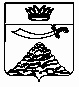 ПОСТАНОВЛЕНИЕАДМИНИСТРАЦИИ МУНИЦИПАЛЬНОГО ОБРАЗОВАНИЯ 
«ЧЕРНОЯРСКИЙ МУНИЦИПАЛЬНЫЙ РАЙОНАСТРАХАНСКОЙ ОБЛАСТИ»от 03.05.2023  № 116        с. Черный ЯрОб утверждении перечня безопасных районов,планируемых для размещения эвакуированногонаселения, материальных и культурных ценностей в особый период        Во исполнение Федерального закона от 21.12.1994 года № 68-ФЗ «О защите населения и территорий от чрезвычайных ситуаций природного и техногенного характера» (с изменениями и дополнениями), постановления Правительства Российской Федерации от 22.06.2004 г. № 303 «О порядке эвакуации населения, материальных и культурных ценностей в безопасные районы», в целях организации и проведения эвакуационных мероприятий и координации деятельности органов местного самоуправления , организаций, в полномочия которых входит решение вопросов защиты населения и территорий от чрезвычайных ситуаций, администрация муниципального образования «Черноярский муниципальный район Астраханской области» ПОСТАНОВЛЯЕТ:      1.Утвердить перечень безопасных районов, планируемых для размещения эвакуированного населения, материальных и культурных ценностей в особый период, согласно приложению № 1.      2.Отделу по делам ГО и ЧС администрации муниципального образования «Черноярский муниципальный район Астраханской области» (Степовой А.М) оказать методическую помощь председателям эвакуационных комиссий всех уровней в планировании эвакуационных мероприятий.     3.Начальнику организационного отдела администрации муниципального образования «Черноярский муниципальный район Астраханской области» (Сурикова О.В.) разместить настоящее постановление на официальном сайте администрации муниципального образования «Черноярский муниципальный район Астраханской области».4. Контроль за исполнением настоящего постановления возложить на  заместителя главы администрации муниципального образования «Черноярский муниципальный район Астраханской области»  М.М. Якунина.Глава района                                                                                      С.И. НикулинПриложение № 1к постановлению администрациимуниципального образования «Черноярский муниципальный район Астраханской области»от 03.05.2023 № 116  Перечень безопасных районов планируемых для размещения эвакуированного населения, материальных и культурных ценностей в особый период.НаименованиеНаселенных пунктов, сельских районов, не категорированных городских, пригородных хон, в которые будет эвакуировано население из категорированных городовколичествопроживающего населения (тыс. чел)наличиежилой площади (кв. м)наименованиеи площадь служебных, административных культурно бытовых и других зданий, планируемых для размещения эваконаселения (тыс. кв. м)возможнаявместимость населенных пунктов, районов, городов при норме жилой площади 2,5 кв. м на человека.наименованиеи площади служебных, складских и других помещений, планируемых для размещения материальных и культурных ценностей (тыс. кв. м)Состояние инженерно-технической инфраструктуры в населенных пунктах, районах и городах, пригодных для загородной зоныСостояние инженерно-технической инфраструктуры в населенных пунктах, районах и городах, пригодных для загородной зоныСостояние инженерно-технической инфраструктуры в населенных пунктах, районах и городах, пригодных для загородной зоныСостояние инженерно-технической инфраструктуры в населенных пунктах, районах и городах, пригодных для загородной зоныСостояние инженерно-технической инфраструктуры в населенных пунктах, районах и городах, пригодных для загородной зоныГотовность социально-бытовой инфраструктуры %Готовность социально-бытовой инфраструктуры %Готовность социально-бытовой инфраструктуры %Готовность социально-бытовой инфраструктуры %Готовность социально-бытовой инфраструктуры %возможностьшкол по обучению детей в две сменыПервоочередные мероприятия, которые необходимо провести для развития и освоения загородной зоныПервоочередные мероприятия, которые необходимо провести для развития и освоения загородной зоныпримечаниеНаименованиеНаселенных пунктов, сельских районов, не категорированных городских, пригородных хон, в которые будет эвакуировано население из категорированных городовколичествопроживающего населения (тыс. чел)наличиежилой площади (кв. м)наименованиеи площадь служебных, административных культурно бытовых и других зданий, планируемых для размещения эваконаселения (тыс. кв. м)возможнаявместимость населенных пунктов, районов, городов при норме жилой площади 2,5 кв. м на человека.наименованиеи площади служебных, складских и других помещений, планируемых для размещения материальных и культурных ценностей (тыс. кв. м)Количество и вместимость(ед/тыс. чел)Предприятий общественного питанияПредприятий общественного питанияПредприятий бытового обслуживанияПредприятий торговлиУчреждений медицинскиго обслуживанияПредприятий связивозможностьшкол по обучению детей в две сменыНаименование мероприятийНеобходимо денежных средств на их выполнениепримечаниеНаименованиеНаселенных пунктов, сельских районов, не категорированных городских, пригородных хон, в которые будет эвакуировано население из категорированных городовколичествопроживающего населения (тыс. чел)наличиежилой площади (кв. м)наименованиеи площадь служебных, административных культурно бытовых и других зданий, планируемых для размещения эваконаселения (тыс. кв. м)возможнаявместимость населенных пунктов, районов, городов при норме жилой площади 2,5 кв. м на человека.наименованиеи площади служебных, складских и других помещений, планируемых для размещения материальных и культурных ценностей (тыс. кв. м)убежищпрочиеукрытияПодвалов и других заглубленийПредприятий общественного питанияПредприятий общественного питанияПредприятий бытового обслуживанияПредприятий торговлиУчреждений медицинскиго обслуживанияПредприятий связивозможностьшкол по обучению детей в две сменыНаименование мероприятийНеобходимо денежных средств на их выполнениепримечание1234567891011111213141516171819с. Соленое Займище2035697МКОУ СОШ300ДК--2 (88,14 и 305,4)22151-1--с. Черный Яр74002223МКОУ СОШ2929ДК---44114111--с. Поды740254МКОУ СОШ200ДК-----121-1--с. Ступино396167МКОУ СОШ100ДК-----121-1--с. Вязовка970350МКОУ СОШ250ДК--1 (1622,3)11161-1--ИТОГО:1154136915369137795--2015.84--77529515---